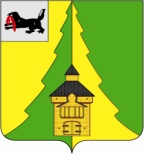 Российская ФедерацияИркутская областьНижнеилимский муниципальный район	АДМИНИСТРАЦИЯ			ПОСТАНОВЛЕНИЕОт «02» ноября 2021 г. № 1009г. Железногорск-Илимский «О внесении изменений в постановление администрации Нижнеилимского муниципального района от 01.04.2021 г. № 285 «О внесении изменений в муниципальную программу администрации Нижнеилимского муниципального района «Развитие автомобильных дорог  общего пользования местного значения вне границ населенных пунктов в границах муниципального образования «Нижнеилимский район» и в границах населенных пунктов, относящихся к межселенной территории муниципального образования «Нижнеилимский район» на 2018-2023 годы, утвержденную Постановлением администрации Нижнеилимского муниципального района № 1219 от 28.12.2018 г. (в редакции постановления администрации Нижнеилимского муниципального района от 28.12.2020 г.   № 1222)»В соответствии с Бюджетным Кодексом Российской Федерации, Федеральным законом от 06.10.2003 года №131-ФЗ «Об общих принципах организации местного самоуправления в Российской Федерации», Порядком разработки, реализации и оценки эффективности реализации муниципальных программ администрации Нижнеилимского муниципального района, утвержденным постановлением администрации Нижнеилимского муниципального района от 23 октября 2013 года № 1728, руководствуясь Уставом муниципального образования «Нижнеилимский район», администрация Нижнеилимского муниципального районаПОСТАНОВЛЯЕТ:1. Внести следующие изменения в постановление администрации Нижнеилимского муниципального района от 01.04.2021 г. № 285 «О внесении изменений в муниципальную программу администрации Нижнеилимского муниципального района «Развитие автомобильных дорог  общего пользования местного значения вне границ населенных пунктов в границах муниципального образования «Нижнеилимский район» и в границах населенных пунктов, относящихся к межселенной территории муниципального образования «Нижнеилимский район» на 2018-2023 годы, утвержденную Постановлением администрации Нижнеилимского муниципального района № 1219 от 28.12.2018 г. (в редакции постановления администрации Нижнеилимского муниципального района от 28.12.2020 г.   № 1222)» (далее – постановление):Приложение  2  к  постановлению  читать  в  редакции  приложенияк настоящему постановлению.2. Опубликовать данное Постановление в периодическом печатном издании «Вестник Думы и администрации Нижнеилимского района» и на официальном сайте МО «Нижнеилимский район». 3.  Контроль за исполнением настоящего постановления возложить на заместителя мэра по жилищной политике, градостроительству, энергетике, транспорту и связи В.В. Цвейгарта.Мэр района                                                                  М.С. РомановРассылка: в дело-2, отдел ЖКХ, ТиС-1, ФУ, отдел АиГ, ДУМИ, ОСЭР.А.Ю. Белоусова31611ПриложениеПриложениеПриложениеПриложениеПриложениеПриложениеПриложениеПриложениеПриложениеПриложениеПриложениеПриложениеПриложениеПриложениек постановлению администрации Нижнеилимского муниципального районак постановлению администрации Нижнеилимского муниципального районак постановлению администрации Нижнеилимского муниципального районак постановлению администрации Нижнеилимского муниципального районак постановлению администрации Нижнеилимского муниципального районак постановлению администрации Нижнеилимского муниципального районак постановлению администрации Нижнеилимского муниципального районак постановлению администрации Нижнеилимского муниципального районак постановлению администрации Нижнеилимского муниципального районак постановлению администрации Нижнеилимского муниципального районак постановлению администрации Нижнеилимского муниципального районак постановлению администрации Нижнеилимского муниципального районак постановлению администрации Нижнеилимского муниципального районак постановлению администрации Нижнеилимского муниципального районаот «02» ноября 2021 г. № 1009от «02» ноября 2021 г. № 1009от «02» ноября 2021 г. № 1009от «02» ноября 2021 г. № 1009от «02» ноября 2021 г. № 1009от «02» ноября 2021 г. № 1009от «02» ноября 2021 г. № 1009от «02» ноября 2021 г. № 1009от «02» ноября 2021 г. № 1009от «02» ноября 2021 г. № 1009от «02» ноября 2021 г. № 1009от «02» ноября 2021 г. № 1009от «02» ноября 2021 г. № 1009от «02» ноября 2021 г. № 1009«Приложение 2«Приложение 2«Приложение 2«Приложение 2«Приложение 2«Приложение 2«Приложение 2«Приложение 2«Приложение 2«Приложение 2«Приложение 2«Приложение 2«Приложение 2«Приложение 2к постановлению администрации Нижнеилимского муниципального районак постановлению администрации Нижнеилимского муниципального районак постановлению администрации Нижнеилимского муниципального районак постановлению администрации Нижнеилимского муниципального районак постановлению администрации Нижнеилимского муниципального районак постановлению администрации Нижнеилимского муниципального районак постановлению администрации Нижнеилимского муниципального районак постановлению администрации Нижнеилимского муниципального районак постановлению администрации Нижнеилимского муниципального районак постановлению администрации Нижнеилимского муниципального районак постановлению администрации Нижнеилимского муниципального районак постановлению администрации Нижнеилимского муниципального районак постановлению администрации Нижнеилимского муниципального районак постановлению администрации Нижнеилимского муниципального районаот «01» апреля 2021 г. № 285от «01» апреля 2021 г. № 285от «01» апреля 2021 г. № 285от «01» апреля 2021 г. № 285от «01» апреля 2021 г. № 285от «01» апреля 2021 г. № 285от «01» апреля 2021 г. № 285от «01» апреля 2021 г. № 285от «01» апреля 2021 г. № 285от «01» апреля 2021 г. № 285от «01» апреля 2021 г. № 285от «01» апреля 2021 г. № 285от «01» апреля 2021 г. № 285от «01» апреля 2021 г. № 285СИСТЕМА МЕРОПРИЯТИЙ ПОДПРОГРАММЫ 1СИСТЕМА МЕРОПРИЯТИЙ ПОДПРОГРАММЫ 1СИСТЕМА МЕРОПРИЯТИЙ ПОДПРОГРАММЫ 1СИСТЕМА МЕРОПРИЯТИЙ ПОДПРОГРАММЫ 1СИСТЕМА МЕРОПРИЯТИЙ ПОДПРОГРАММЫ 1СИСТЕМА МЕРОПРИЯТИЙ ПОДПРОГРАММЫ 1СИСТЕМА МЕРОПРИЯТИЙ ПОДПРОГРАММЫ 1СИСТЕМА МЕРОПРИЯТИЙ ПОДПРОГРАММЫ 1СИСТЕМА МЕРОПРИЯТИЙ ПОДПРОГРАММЫ 1СИСТЕМА МЕРОПРИЯТИЙ ПОДПРОГРАММЫ 1СИСТЕМА МЕРОПРИЯТИЙ ПОДПРОГРАММЫ 1СИСТЕМА МЕРОПРИЯТИЙ ПОДПРОГРАММЫ 1СИСТЕМА МЕРОПРИЯТИЙ ПОДПРОГРАММЫ 1СИСТЕМА МЕРОПРИЯТИЙ ПОДПРОГРАММЫ 1СИСТЕМА МЕРОПРИЯТИЙ ПОДПРОГРАММЫ 1СИСТЕМА МЕРОПРИЯТИЙ ПОДПРОГРАММЫ 1СИСТЕМА МЕРОПРИЯТИЙ ПОДПРОГРАММЫ 1СИСТЕМА МЕРОПРИЯТИЙ ПОДПРОГРАММЫ 1СИСТЕМА МЕРОПРИЯТИЙ ПОДПРОГРАММЫ 1СИСТЕМА МЕРОПРИЯТИЙ ПОДПРОГРАММЫ 1СИСТЕМА МЕРОПРИЯТИЙ ПОДПРОГРАММЫ 1СИСТЕМА МЕРОПРИЯТИЙ ПОДПРОГРАММЫ 1№ п/пНаименование основного  мероприятияНаименование основного  мероприятияНаименование основного  мероприятияОтветственный исполнительОтветственный исполнительИсточник финансированияОбъем финансирования всего, тыс. руб.Объем финансирования всего, тыс. руб.в том числе по годамв том числе по годамв том числе по годамв том числе по годамв том числе по годамв том числе по годамв том числе по годамв том числе по годамв том числе по годамв том числе по годамв том числе по годамв том числе по годамПоказатель результативности подпрограммы№ п/пНаименование основного  мероприятияНаименование основного  мероприятияНаименование основного  мероприятияОтветственный исполнительОтветственный исполнительИсточник финансированияОбъем финансирования всего, тыс. руб.Объем финансирования всего, тыс. руб.2018 год2019 год2019 год2019 год2020 год2020 год2021 год2021 год2022 год2022 год2023 год2023 годПоказатель результативности подпрограммы1222334556777889910101111121.Цель: обеспечение безопасности дорожного движения на автомобильных дорогах общего пользования местного значения вне границ населенных пунктов в границах муниципального образования "Нижнеилимский район" и в границах населенных пунктов, относящихся к межселенной территории муниципального образования "Нижнеилимский район"Цель: обеспечение безопасности дорожного движения на автомобильных дорогах общего пользования местного значения вне границ населенных пунктов в границах муниципального образования "Нижнеилимский район" и в границах населенных пунктов, относящихся к межселенной территории муниципального образования "Нижнеилимский район"Цель: обеспечение безопасности дорожного движения на автомобильных дорогах общего пользования местного значения вне границ населенных пунктов в границах муниципального образования "Нижнеилимский район" и в границах населенных пунктов, относящихся к межселенной территории муниципального образования "Нижнеилимский район"Цель: обеспечение безопасности дорожного движения на автомобильных дорогах общего пользования местного значения вне границ населенных пунктов в границах муниципального образования "Нижнеилимский район" и в границах населенных пунктов, относящихся к межселенной территории муниципального образования "Нижнеилимский район"Цель: обеспечение безопасности дорожного движения на автомобильных дорогах общего пользования местного значения вне границ населенных пунктов в границах муниципального образования "Нижнеилимский район" и в границах населенных пунктов, относящихся к межселенной территории муниципального образования "Нижнеилимский район"Цель: обеспечение безопасности дорожного движения на автомобильных дорогах общего пользования местного значения вне границ населенных пунктов в границах муниципального образования "Нижнеилимский район" и в границах населенных пунктов, относящихся к межселенной территории муниципального образования "Нижнеилимский район"Цель: обеспечение безопасности дорожного движения на автомобильных дорогах общего пользования местного значения вне границ населенных пунктов в границах муниципального образования "Нижнеилимский район" и в границах населенных пунктов, относящихся к межселенной территории муниципального образования "Нижнеилимский район"Цель: обеспечение безопасности дорожного движения на автомобильных дорогах общего пользования местного значения вне границ населенных пунктов в границах муниципального образования "Нижнеилимский район" и в границах населенных пунктов, относящихся к межселенной территории муниципального образования "Нижнеилимский район"Цель: обеспечение безопасности дорожного движения на автомобильных дорогах общего пользования местного значения вне границ населенных пунктов в границах муниципального образования "Нижнеилимский район" и в границах населенных пунктов, относящихся к межселенной территории муниципального образования "Нижнеилимский район"Цель: обеспечение безопасности дорожного движения на автомобильных дорогах общего пользования местного значения вне границ населенных пунктов в границах муниципального образования "Нижнеилимский район" и в границах населенных пунктов, относящихся к межселенной территории муниципального образования "Нижнеилимский район"Цель: обеспечение безопасности дорожного движения на автомобильных дорогах общего пользования местного значения вне границ населенных пунктов в границах муниципального образования "Нижнеилимский район" и в границах населенных пунктов, относящихся к межселенной территории муниципального образования "Нижнеилимский район"Цель: обеспечение безопасности дорожного движения на автомобильных дорогах общего пользования местного значения вне границ населенных пунктов в границах муниципального образования "Нижнеилимский район" и в границах населенных пунктов, относящихся к межселенной территории муниципального образования "Нижнеилимский район"Цель: обеспечение безопасности дорожного движения на автомобильных дорогах общего пользования местного значения вне границ населенных пунктов в границах муниципального образования "Нижнеилимский район" и в границах населенных пунктов, относящихся к межселенной территории муниципального образования "Нижнеилимский район"Цель: обеспечение безопасности дорожного движения на автомобильных дорогах общего пользования местного значения вне границ населенных пунктов в границах муниципального образования "Нижнеилимский район" и в границах населенных пунктов, относящихся к межселенной территории муниципального образования "Нижнеилимский район"Цель: обеспечение безопасности дорожного движения на автомобильных дорогах общего пользования местного значения вне границ населенных пунктов в границах муниципального образования "Нижнеилимский район" и в границах населенных пунктов, относящихся к межселенной территории муниципального образования "Нижнеилимский район"Цель: обеспечение безопасности дорожного движения на автомобильных дорогах общего пользования местного значения вне границ населенных пунктов в границах муниципального образования "Нижнеилимский район" и в границах населенных пунктов, относящихся к межселенной территории муниципального образования "Нижнеилимский район"Цель: обеспечение безопасности дорожного движения на автомобильных дорогах общего пользования местного значения вне границ населенных пунктов в границах муниципального образования "Нижнеилимский район" и в границах населенных пунктов, относящихся к межселенной территории муниципального образования "Нижнеилимский район"Цель: обеспечение безопасности дорожного движения на автомобильных дорогах общего пользования местного значения вне границ населенных пунктов в границах муниципального образования "Нижнеилимский район" и в границах населенных пунктов, относящихся к межселенной территории муниципального образования "Нижнеилимский район"Цель: обеспечение безопасности дорожного движения на автомобильных дорогах общего пользования местного значения вне границ населенных пунктов в границах муниципального образования "Нижнеилимский район" и в границах населенных пунктов, относящихся к межселенной территории муниципального образования "Нижнеилимский район"Цель: обеспечение безопасности дорожного движения на автомобильных дорогах общего пользования местного значения вне границ населенных пунктов в границах муниципального образования "Нижнеилимский район" и в границах населенных пунктов, относящихся к межселенной территории муниципального образования "Нижнеилимский район"Цель: обеспечение безопасности дорожного движения на автомобильных дорогах общего пользования местного значения вне границ населенных пунктов в границах муниципального образования "Нижнеилимский район" и в границах населенных пунктов, относящихся к межселенной территории муниципального образования "Нижнеилимский район"1.1.Задача 1: обеспечение безопасного и бесперебойного функционирования автомобильных дорог общего пользования местного значения вне границ населенных пунктов в границах муниципального образования "Нижнеилимский район" и в границах населенных пунктов, относящихся к межселенной территории муниципального образования "Нижнеилимский район"  Задача 1: обеспечение безопасного и бесперебойного функционирования автомобильных дорог общего пользования местного значения вне границ населенных пунктов в границах муниципального образования "Нижнеилимский район" и в границах населенных пунктов, относящихся к межселенной территории муниципального образования "Нижнеилимский район"  Задача 1: обеспечение безопасного и бесперебойного функционирования автомобильных дорог общего пользования местного значения вне границ населенных пунктов в границах муниципального образования "Нижнеилимский район" и в границах населенных пунктов, относящихся к межселенной территории муниципального образования "Нижнеилимский район"  Задача 1: обеспечение безопасного и бесперебойного функционирования автомобильных дорог общего пользования местного значения вне границ населенных пунктов в границах муниципального образования "Нижнеилимский район" и в границах населенных пунктов, относящихся к межселенной территории муниципального образования "Нижнеилимский район"  Задача 1: обеспечение безопасного и бесперебойного функционирования автомобильных дорог общего пользования местного значения вне границ населенных пунктов в границах муниципального образования "Нижнеилимский район" и в границах населенных пунктов, относящихся к межселенной территории муниципального образования "Нижнеилимский район"  Задача 1: обеспечение безопасного и бесперебойного функционирования автомобильных дорог общего пользования местного значения вне границ населенных пунктов в границах муниципального образования "Нижнеилимский район" и в границах населенных пунктов, относящихся к межселенной территории муниципального образования "Нижнеилимский район"  Задача 1: обеспечение безопасного и бесперебойного функционирования автомобильных дорог общего пользования местного значения вне границ населенных пунктов в границах муниципального образования "Нижнеилимский район" и в границах населенных пунктов, относящихся к межселенной территории муниципального образования "Нижнеилимский район"  Задача 1: обеспечение безопасного и бесперебойного функционирования автомобильных дорог общего пользования местного значения вне границ населенных пунктов в границах муниципального образования "Нижнеилимский район" и в границах населенных пунктов, относящихся к межселенной территории муниципального образования "Нижнеилимский район"  Задача 1: обеспечение безопасного и бесперебойного функционирования автомобильных дорог общего пользования местного значения вне границ населенных пунктов в границах муниципального образования "Нижнеилимский район" и в границах населенных пунктов, относящихся к межселенной территории муниципального образования "Нижнеилимский район"  Задача 1: обеспечение безопасного и бесперебойного функционирования автомобильных дорог общего пользования местного значения вне границ населенных пунктов в границах муниципального образования "Нижнеилимский район" и в границах населенных пунктов, относящихся к межселенной территории муниципального образования "Нижнеилимский район"  Задача 1: обеспечение безопасного и бесперебойного функционирования автомобильных дорог общего пользования местного значения вне границ населенных пунктов в границах муниципального образования "Нижнеилимский район" и в границах населенных пунктов, относящихся к межселенной территории муниципального образования "Нижнеилимский район"  Задача 1: обеспечение безопасного и бесперебойного функционирования автомобильных дорог общего пользования местного значения вне границ населенных пунктов в границах муниципального образования "Нижнеилимский район" и в границах населенных пунктов, относящихся к межселенной территории муниципального образования "Нижнеилимский район"  Задача 1: обеспечение безопасного и бесперебойного функционирования автомобильных дорог общего пользования местного значения вне границ населенных пунктов в границах муниципального образования "Нижнеилимский район" и в границах населенных пунктов, относящихся к межселенной территории муниципального образования "Нижнеилимский район"  Задача 1: обеспечение безопасного и бесперебойного функционирования автомобильных дорог общего пользования местного значения вне границ населенных пунктов в границах муниципального образования "Нижнеилимский район" и в границах населенных пунктов, относящихся к межселенной территории муниципального образования "Нижнеилимский район"  Задача 1: обеспечение безопасного и бесперебойного функционирования автомобильных дорог общего пользования местного значения вне границ населенных пунктов в границах муниципального образования "Нижнеилимский район" и в границах населенных пунктов, относящихся к межселенной территории муниципального образования "Нижнеилимский район"  Задача 1: обеспечение безопасного и бесперебойного функционирования автомобильных дорог общего пользования местного значения вне границ населенных пунктов в границах муниципального образования "Нижнеилимский район" и в границах населенных пунктов, относящихся к межселенной территории муниципального образования "Нижнеилимский район"  Задача 1: обеспечение безопасного и бесперебойного функционирования автомобильных дорог общего пользования местного значения вне границ населенных пунктов в границах муниципального образования "Нижнеилимский район" и в границах населенных пунктов, относящихся к межселенной территории муниципального образования "Нижнеилимский район"  Задача 1: обеспечение безопасного и бесперебойного функционирования автомобильных дорог общего пользования местного значения вне границ населенных пунктов в границах муниципального образования "Нижнеилимский район" и в границах населенных пунктов, относящихся к межселенной территории муниципального образования "Нижнеилимский район"  Задача 1: обеспечение безопасного и бесперебойного функционирования автомобильных дорог общего пользования местного значения вне границ населенных пунктов в границах муниципального образования "Нижнеилимский район" и в границах населенных пунктов, относящихся к межселенной территории муниципального образования "Нижнеилимский район"  Задача 1: обеспечение безопасного и бесперебойного функционирования автомобильных дорог общего пользования местного значения вне границ населенных пунктов в границах муниципального образования "Нижнеилимский район" и в границах населенных пунктов, относящихся к межселенной территории муниципального образования "Нижнеилимский район"  Задача 1: обеспечение безопасного и бесперебойного функционирования автомобильных дорог общего пользования местного значения вне границ населенных пунктов в границах муниципального образования "Нижнеилимский район" и в границах населенных пунктов, относящихся к межселенной территории муниципального образования "Нижнеилимский район"  1.1.1.Мероприятие 1. Содержание автомобильных дорог общего пользования местного значения вне границ населенных пунктов в границах муниципального образования "Нижнеилимский район" и в границах населенных пунктов, относящихся к межселенной территории муниципального образования "Нижнеилимский район"Мероприятие 1. Содержание автомобильных дорог общего пользования местного значения вне границ населенных пунктов в границах муниципального образования "Нижнеилимский район" и в границах населенных пунктов, относящихся к межселенной территории муниципального образования "Нижнеилимский район"Мероприятие 1. Содержание автомобильных дорог общего пользования местного значения вне границ населенных пунктов в границах муниципального образования "Нижнеилимский район" и в границах населенных пунктов, относящихся к межселенной территории муниципального образования "Нижнеилимский район"отдел ЖКХ, ТиСотдел ЖКХ, ТиСМуниципальный дорожный фонд МО "Нижнеилимский район"56648,7556648,756927,958669,308669,308669,309022,609022,6013009,0013009,009278,009278,009741,909741,90Отсутствие дорожно-транспортных происшествий, произошедших по причине неудовлетворительных дорожных условий, на автомобильных дорогах общего пользования местного значения вне границ населенных пунктов в границах муниципального образования "Нижнеилимский район" и в границах населенных пунктов, относящихся к межселенной территории муниципального образования "Нижнеилимский район"1.1.1.в т.ч. средства налоговых и неналоговых доходов бюджета МО "Нижнеилимский район"в т.ч. средства налоговых и неналоговых доходов бюджета МО "Нижнеилимский район"в т.ч. средства налоговых и неналоговых доходов бюджета МО "Нижнеилимский район"в т.ч. средства налоговых и неналоговых доходов бюджета МО "Нижнеилимский район"в т.ч. средства налоговых и неналоговых доходов бюджета МО "Нижнеилимский район"56648,7556648,756927,958669,308669,308669,309022,609022,6013009,0013009,009278,009278,009741,909741,90Отсутствие дорожно-транспортных происшествий, произошедших по причине неудовлетворительных дорожных условий, на автомобильных дорогах общего пользования местного значения вне границ населенных пунктов в границах муниципального образования "Нижнеилимский район" и в границах населенных пунктов, относящихся к межселенной территории муниципального образования "Нижнеилимский район"1.1.2.Мероприятие 2. Выполнение работ по строительству, реконструкции, капитальному, текущему ремонту автомобильных дорог общего пользования местного значения вне границ населенных пунктов в границах муниципального образования "Нижнеилимский район" и в границах населенных пунктов, относящихся к межселенной территории муниципального образования "Нижнеилимский район", и искусственных сооружений на них.Мероприятие 2. Выполнение работ по строительству, реконструкции, капитальному, текущему ремонту автомобильных дорог общего пользования местного значения вне границ населенных пунктов в границах муниципального образования "Нижнеилимский район" и в границах населенных пунктов, относящихся к межселенной территории муниципального образования "Нижнеилимский район", и искусственных сооружений на них.Мероприятие 2. Выполнение работ по строительству, реконструкции, капитальному, текущему ремонту автомобильных дорог общего пользования местного значения вне границ населенных пунктов в границах муниципального образования "Нижнеилимский район" и в границах населенных пунктов, относящихся к межселенной территории муниципального образования "Нижнеилимский район", и искусственных сооружений на них.отдел АиГ, отдел ЖКХ, ТиСМуниципальный дорожный фонд МО "Нижнеилимский район"Муниципальный дорожный фонд МО "Нижнеилимский район"50608,3450608,342999,138222,908222,908222,909891,109891,108417,118417,1110903,0010903,0010175,1010175,10Отсутствие дорожно-транспортных происшествий, произошедших по причине неудовлетворительных дорожных условий, на автомобильных дорогах общего пользования местного значения вне границ населенных пунктов в границах муниципального образования "Нижнеилимский район" и в границах населенных пунктов, относящихся к межселенной территории муниципального образования "Нижнеилимский район"1.1.2.в т.ч. средства налоговых и неналоговых доходов бюджета МО "Нижнеилимский район"в т.ч. средства налоговых и неналоговых доходов бюджета МО "Нижнеилимский район"в т.ч. средства налоговых и неналоговых доходов бюджета МО "Нижнеилимский район"в т.ч. средства налоговых и неналоговых доходов бюджета МО "Нижнеилимский район"в т.ч. средства налоговых и неналоговых доходов бюджета МО "Нижнеилимский район"50608,3450608,342999,138222,908222,908222,909891,109891,108417,118417,1110903,0010903,0010175,1010175,10Отсутствие дорожно-транспортных происшествий, произошедших по причине неудовлетворительных дорожных условий, на автомобильных дорогах общего пользования местного значения вне границ населенных пунктов в границах муниципального образования "Нижнеилимский район" и в границах населенных пунктов, относящихся к межселенной территории муниципального образования "Нижнеилимский район"1.1.3.Мероприятие 3. Разработка проектов организации дорожного движения на  автомобильных дорогах  общего пользования местного значения МО "Нижнеилимский район"Мероприятие 3. Разработка проектов организации дорожного движения на  автомобильных дорогах  общего пользования местного значения МО "Нижнеилимский район"Мероприятие 3. Разработка проектов организации дорожного движения на  автомобильных дорогах  общего пользования местного значения МО "Нижнеилимский район"отдел ЖКХ, ТиСМуниципальный дорожный фонд МО "Нижнеилимский район"Муниципальный дорожный фонд МО "Нижнеилимский район"450,79450,79450,790,000,000,000,000,000,000,000,000,000,000,00Отсутствие дорожно-транспортных происшествий, произошедших по причине неудовлетворительных дорожных условий, на автомобильных дорогах общего пользования местного значения вне границ населенных пунктов в границах муниципального образования "Нижнеилимский район" и в границах населенных пунктов, относящихся к межселенной территории муниципального образования "Нижнеилимский район"1.1.3.в т.ч. средства налоговых и неналоговых доходов бюджета МО "Нижнеилимский район"в т.ч. средства налоговых и неналоговых доходов бюджета МО "Нижнеилимский район"в т.ч. средства налоговых и неналоговых доходов бюджета МО "Нижнеилимский район"в т.ч. средства налоговых и неналоговых доходов бюджета МО "Нижнеилимский район"в т.ч. средства налоговых и неналоговых доходов бюджета МО "Нижнеилимский район"450,79450,79450,790,000,000,000,000,000,000,000,000,000,000,00Отсутствие дорожно-транспортных происшествий, произошедших по причине неудовлетворительных дорожных условий, на автомобильных дорогах общего пользования местного значения вне границ населенных пунктов в границах муниципального образования "Нижнеилимский район" и в границах населенных пунктов, относящихся к межселенной территории муниципального образования "Нижнеилимский район"1.1.4.Мероприятие 4. Разработка проектов по строительству, реконструкции, капитальному ремонту, и текущему ремонту автомобильных дорог общего пользования местного значения МО "Нижнеилимский район" и искусственных сооружений на нихМероприятие 4. Разработка проектов по строительству, реконструкции, капитальному ремонту, и текущему ремонту автомобильных дорог общего пользования местного значения МО "Нижнеилимский район" и искусственных сооружений на нихМероприятие 4. Разработка проектов по строительству, реконструкции, капитальному ремонту, и текущему ремонту автомобильных дорог общего пользования местного значения МО "Нижнеилимский район" и искусственных сооружений на нихотдел ЖКХ, ТиСМуниципальный дорожный фонд МО "Нижнеилимский район"Муниципальный дорожный фонд МО "Нижнеилимский район"0,000,000,000,000,000,000,000,000,000,000,000,000,000,00Отсутствие дорожно-транспортных происшествий, произошедших по причине неудовлетворительных дорожных условий, на автомобильных дорогах общего пользования местного значения вне границ населенных пунктов в границах муниципального образования "Нижнеилимский район" и в границах населенных пунктов, относящихся к межселенной территории муниципального образования "Нижнеилимский район"1.1.5.Мероприятие 5. Приобретение дорожной техникиМероприятие 5. Приобретение дорожной техникиМероприятие 5. Приобретение дорожной техникиДУМИМуниципальный дорожный фонд МО "Нижнеилимский район"Муниципальный дорожный фонд МО "Нижнеилимский район"14896,6014896,600,0014896,6014896,6014896,600,000,000,000,000,000,000,000,00Отсутствие дорожно-транспортных происшествий, произошедших по причине неудовлетворительных дорожных условий, на автомобильных дорогах общего пользования местного значения вне границ населенных пунктов в границах муниципального образования "Нижнеилимский район" и в границах населенных пунктов, относящихся к межселенной территории муниципального образования "Нижнеилимский район"1.1.5.в т.ч.: средства налоговых и неналоговых доходов бюджета МО "Нижнеилимский район"средства налоговых и неналоговых доходов бюджета МО "Нижнеилимский район"средства налоговых и неналоговых доходов бюджета МО "Нижнеилимский район"средства налоговых и неналоговых доходов бюджета МО "Нижнеилимский район"средства налоговых и неналоговых доходов бюджета МО "Нижнеилимский район"4925,244925,240,004925,244925,244925,240,000,000,000,000,000,000,000,001.1.5.средства безвозмездных поступлений от других бюджетов бюджетной системы Российской Федерациисредства безвозмездных поступлений от других бюджетов бюджетной системы Российской Федерациисредства безвозмездных поступлений от других бюджетов бюджетной системы Российской Федерациисредства безвозмездных поступлений от других бюджетов бюджетной системы Российской Федерациисредства безвозмездных поступлений от других бюджетов бюджетной системы Российской Федерации8596,598596,590,008596,598596,598596,590,000,000,000,000,000,000,000,001.1.5.другие источники другие источники другие источники другие источники другие источники 1374,771374,770,001374,771374,771374,770,000,000,000,000,000,00Итого финансирования по задаче 1:Итого финансирования по задаче 1:Итого финансирования по задаче 1:Итого финансирования по задаче 1:Итого финансирования по задаче 1:Итого финансирования по задаче 1:Итого финансирования по задаче 1:122604,47122604,4710377,8731788,8031788,8031788,8018913,7018913,7021426,1021426,1020181,0020181,0019917,0019917,002.1.Задача 2: Повышение правового сознания и предупреждение опасного поведения детей - участников дорожного движения.Задача 2: Повышение правового сознания и предупреждение опасного поведения детей - участников дорожного движения.Задача 2: Повышение правового сознания и предупреждение опасного поведения детей - участников дорожного движения.Задача 2: Повышение правового сознания и предупреждение опасного поведения детей - участников дорожного движения.Задача 2: Повышение правового сознания и предупреждение опасного поведения детей - участников дорожного движения.Задача 2: Повышение правового сознания и предупреждение опасного поведения детей - участников дорожного движения.Задача 2: Повышение правового сознания и предупреждение опасного поведения детей - участников дорожного движения.Задача 2: Повышение правового сознания и предупреждение опасного поведения детей - участников дорожного движения.Задача 2: Повышение правового сознания и предупреждение опасного поведения детей - участников дорожного движения.Задача 2: Повышение правового сознания и предупреждение опасного поведения детей - участников дорожного движения.Задача 2: Повышение правового сознания и предупреждение опасного поведения детей - участников дорожного движения.Задача 2: Повышение правового сознания и предупреждение опасного поведения детей - участников дорожного движения.Задача 2: Повышение правового сознания и предупреждение опасного поведения детей - участников дорожного движения.Задача 2: Повышение правового сознания и предупреждение опасного поведения детей - участников дорожного движения.Задача 2: Повышение правового сознания и предупреждение опасного поведения детей - участников дорожного движения.Задача 2: Повышение правового сознания и предупреждение опасного поведения детей - участников дорожного движения.Задача 2: Повышение правового сознания и предупреждение опасного поведения детей - участников дорожного движения.Задача 2: Повышение правового сознания и предупреждение опасного поведения детей - участников дорожного движения.Задача 2: Повышение правового сознания и предупреждение опасного поведения детей - участников дорожного движения.Задача 2: Повышение правового сознания и предупреждение опасного поведения детей - участников дорожного движения.Задача 2: Повышение правового сознания и предупреждение опасного поведения детей - участников дорожного движения.2.1.1.Мероприятие 5. Организация проведения акций "Внимание, дети!" и иных профилактических мероприятий, направленных на профилвктику детского дорожно-транспортного травматизмаМероприятие 5. Организация проведения акций "Внимание, дети!" и иных профилактических мероприятий, направленных на профилвктику детского дорожно-транспортного травматизмаМероприятие 5. Организация проведения акций "Внимание, дети!" и иных профилактических мероприятий, направленных на профилвктику детского дорожно-транспортного травматизмаМуниципальное учреждение Департамент образования администрации Нижнеилимского муниципального районаБюджет МО "Нижнеилимский район"Бюджет МО "Нижнеилимский район"0,000,000,000,000,000,000,000,000,000,000,000,000,000,00Сокращение количества дорожно-транспортных происшествий, произошедших по причине опасного поведения детей в Нижнеилимском районе.                                            2.1.2.Мероприятие 6. Актуализация паспортов дорожной безопасности образовательных организаций Нижнеилимского муниципального района.Мероприятие 6. Актуализация паспортов дорожной безопасности образовательных организаций Нижнеилимского муниципального района.Мероприятие 6. Актуализация паспортов дорожной безопасности образовательных организаций Нижнеилимского муниципального района.Муниципальное учреждение Департамент образования администрации Нижнеилимского муниципального районаБюджет МО "Нижнеилимский район"Бюджет МО "Нижнеилимский район"0,000,000,000,000,000,000,000,000,000,000,000,000,000,00Сокращение количества дорожно-транспортных происшествий, произошедших по причине опасного поведения детей в Нижнеилимском районе.                                            Итого финансирования по задаче 2:Итого финансирования по задаче 2:Итого финансирования по задаче 2:Итого финансирования по задаче 2:Итого финансирования по задаче 2:0,000,000,000,000,000,000,000,000,000,000,000,000,000,00Сокращение количества дорожно-транспортных происшествий, произошедших по причине опасного поведения детей в Нижнеилимском районе.                                            Итого финансирования по подпрограмме 1, Итого финансирования по подпрограмме 1, Итого финансирования по подпрограмме 1, Итого финансирования по подпрограмме 1, Итого финансирования по подпрограмме 1, 122604,47122604,4710377,8731788,8031788,8031788,8018913,7018913,7021426,1021426,1020181,0020181,0019917,0019917,00в том числе по источникам финансирования:в том числе по источникам финансирования:в том числе по источникам финансирования:в том числе по источникам финансирования:в том числе по источникам финансирования:в том числе по источникам финансирования:в том числе по источникам финансирования:в том числе по источникам финансирования:в том числе по источникам финансирования:в том числе по источникам финансирования:в том числе по источникам финансирования:в том числе по источникам финансирования:в том числе по источникам финансирования:в том числе по источникам финансирования:в том числе по источникам финансирования:в том числе по источникам финансирования:в том числе по источникам финансирования:в том числе по источникам финансирования:в том числе по источникам финансирования:в том числе по источникам финансирования:муниципальный дорожный фонд МО "Нижнеилимский район", в т.ч.:муниципальный дорожный фонд МО "Нижнеилимский район", в т.ч.:муниципальный дорожный фонд МО "Нижнеилимский район", в т.ч.:муниципальный дорожный фонд МО "Нижнеилимский район", в т.ч.:муниципальный дорожный фонд МО "Нижнеилимский район", в т.ч.:122604,47122604,4710377,8731788,8031788,8031788,8018913,7018913,7021426,1021426,1020181,0020181,0019917,0019917,00средства налоговых и неналоговых доходов бюджета МО "Нижнеилимский район"средства налоговых и неналоговых доходов бюджета МО "Нижнеилимский район"средства налоговых и неналоговых доходов бюджета МО "Нижнеилимский район"средства налоговых и неналоговых доходов бюджета МО "Нижнеилимский район"средства налоговых и неналоговых доходов бюджета МО "Нижнеилимский район"112633,12112633,1210377,8721817,4421817,4421817,4418913,7018913,7021426,1021426,1020181,0020181,0019917,0019917,00средства безвозмездных поступлений от других бюджетов бюджетной системы Российской Федерациисредства безвозмездных поступлений от других бюджетов бюджетной системы Российской Федерациисредства безвозмездных поступлений от других бюджетов бюджетной системы Российской Федерациисредства безвозмездных поступлений от других бюджетов бюджетной системы Российской Федерациисредства безвозмездных поступлений от других бюджетов бюджетной системы Российской Федерации8596,598596,590,008596,598596,598596,590,000,000,000,000,000,000,000,00другие источники другие источники другие источники другие источники другие источники 1374,771374,770,001374,771374,771374,770,000,000,000,000,000,000,000,00бюджет МО "Нижнеилимский район":бюджет МО "Нижнеилимский район":бюджет МО "Нижнеилимский район":бюджет МО "Нижнеилимский район":бюджет МО "Нижнеилимский район":0,000,000,000,000,000,000,000,000,000,000,000,000,000,00в том числе по ответственным исполнителям и соисполнителям:в том числе по ответственным исполнителям и соисполнителям:в том числе по ответственным исполнителям и соисполнителям:в том числе по ответственным исполнителям и соисполнителям:в том числе по ответственным исполнителям и соисполнителям:в том числе по ответственным исполнителям и соисполнителям:в том числе по ответственным исполнителям и соисполнителям:в том числе по ответственным исполнителям и соисполнителям:в том числе по ответственным исполнителям и соисполнителям:в том числе по ответственным исполнителям и соисполнителям:в том числе по ответственным исполнителям и соисполнителям:в том числе по ответственным исполнителям и соисполнителям:в том числе по ответственным исполнителям и соисполнителям:в том числе по ответственным исполнителям и соисполнителям:в том числе по ответственным исполнителям и соисполнителям:в том числе по ответственным исполнителям и соисполнителям:в том числе по ответственным исполнителям и соисполнителям:в том числе по ответственным исполнителям и соисполнителям:в том числе по ответственным исполнителям и соисполнителям:в том числе по ответственным исполнителям и соисполнителям:ответственный исполнитель: отдел ЖКХ, ТиС, отдел АиГответственный исполнитель: отдел ЖКХ, ТиС, отдел АиГответственный исполнитель: отдел ЖКХ, ТиС, отдел АиГответственный исполнитель: отдел ЖКХ, ТиС, отдел АиГответственный исполнитель: отдел ЖКХ, ТиС, отдел АиГ107707,88107707,8810377,8716892,2016892,2016892,2018913,7018913,7021426,1021426,1020181,0020181,0019917,0019917,00ответственный исполнитель: ДУМИответственный исполнитель: ДУМИответственный исполнитель: ДУМИответственный исполнитель: ДУМИответственный исполнитель: ДУМИ14896,6014896,600,0014896,6014896,6014896,600,000,000,000,000,000,000,000,00ответственный исполнитель: МУ "Департамент образования"ответственный исполнитель: МУ "Департамент образования"ответственный исполнитель: МУ "Департамент образования"ответственный исполнитель: МУ "Департамент образования"ответственный исполнитель: МУ "Департамент образования"0,000,000,000,000,000,000,000,000,000,000,000,000,000,00»Мэр районаМэр района М. С. Романов М. С. Романов М. С. Романов М. С. Романов